Intro To Office 2010 Video Project 6:Spell CheckSpell Check:Keyboard Shortcut = F7.Red Wavy Line:Not in dictionaryFreindGreen Wavy Line (Most systems it is a Blue line):Potential Grammar / Punctuation errorA Apple a day.Blue Wavy LinePotential misuse of homophones (words with different spelling but are pronounced the sameI am lost with out you.Run over their.She one the gameStatus Bar shows Errors: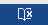 Spell Check Task Pane:Ignore OnceIgnore RuleLike “Jargon”Next SentenceChangeExplainLike how a comma worksOptionsIgnore AllAdd To DictionaryAdd words that spell check does not know so you don’t have to waste time (like your name or a new product)Change AllAutoCorrectCreate for errors you always commit and great for creating Shorthand (like JJ for Joy Juniper)Definition of word appears in Task Pane.NEW Keyboard Shortcuts:Spell Check = F7